Рекламно-техническое описание научно-методического произведенияНаучно-методическое произведение в формате учебного пособия «Английский язык для студентов экономических специальностей. English for students of Economics» разработано в рамках служебного задания на 2023 год для учебно-методического обеспечения учебной дисциплины «Иностранный язык в профессиональной сфере» учебных планов ООП студентов бакалавриата всех направлений подготовки.Сведения об авторе: Описание результата интеллектуальной деятельностиИнформация об учебном пособии и научно-методическом (научном) заделе. В учебном пособии изложены учебные задания по экономическому английскому языку для практических занятий. Тематика заданий соответствует содержанию программы по дисциплине «Иностранный язык в профессиональной сфере».Степень готовности к изданию и применению в образовательном процессе: учебное пособие разработано в полном объеме, подготовлено к изданию и может быть использовано в образовательном процессе.Новизна учебного пособия, отличие от аналогов. Новизна учебного пособия заключается в том, что оно разработано на основе современных аутентичных материалов и является профессионально ориентированным. В пособие включены тексты по различным направлениям экономики: типы бизнеса, менеджмент, маркетинг, банки и финансы, налогообложение и т.д. Технологические преимущества: материалы учебного пособия обеспечивают преподавание учебной дисциплины «Иностранный язык в профессиональной сфере», основываясь на инструментах, которые облегчают усвоение знаний, делают обучение интерактивным, коммуникативно-направленным, интересным, наглядным и практико-ориентированным. Экономические преимущества: использование материалов учебного пособия обеспечивает связь теоретического и практического материала, вследствие чего повышается эффективность преподавательского труда и образовательного процесса в целом, обеспечивается новое качество образовательного процесса за счет реализации принципов проблемного обучения, способствующего возникновению и повышению интереса у обучающихся, которые не просто усваивают материал, а делают это с осознанием его дальнейшего применения в своей профессиональной деятельности. Кроме того, использование учебного пособия обеспечивает замещение учебных изданий других авторов, подготовленных в других вузах. Область возможного использования. Учебное пособие предназначено для учебно-методического обеспечения учебной дисциплины «Иностранный язык в профессиональной сфере» учебных планов ООП студентов бакалавриата всех направлений подготовки, а также может представлять интерес для преподавателей иностранных языков при работе со студентами экономических специальностей в высших учебных заведениях.Сопутствующие полезные эффекты: на основе материалов учебного пособия могут быть реализованы различные уровни подготовки: от усвоения материала на пассивном уровне, при котором формируется готовность человека воспринимать, с определёнными ограничениями, информацию на языке, который не является его основным языком, до активного освоения языка, при котором идет создание информации и коммуникация на иностранном языке, что может быть продемонстрировано в процессе подготовки конкурентноспособных научных работ для успешного участия в конкурсах и конференциях.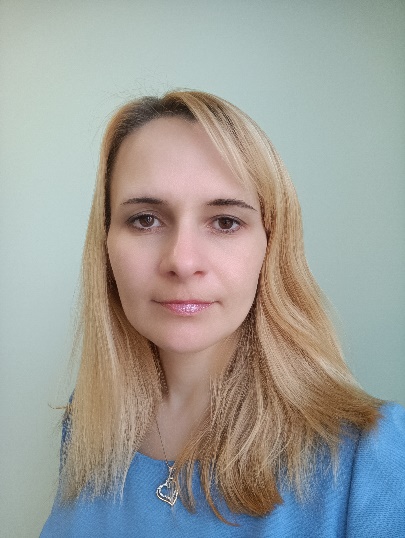 Грачева Юлия ВасильевнаСтарший преподаватель кафедры «Государственное и муниципальное управление и медиакоммуникации» Ярославского филиала Федерального государственного образовательного бюджетного учреждения высшего образования «Финансовый университет при Правительстве Российской Федерации»150040, г. Ярославль, пр. Ленина, д. 25, кв. 189Тел.: +7-905-630-60-35Эл. адрес: YVGracheva@fa.ru